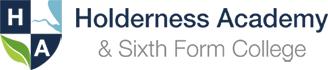 SUMMER READING CHALLENGEName:Title and AuthorRating out of 5  ⭐⭐⭐⭐⭐Bronze CertificateSilver CertificateGold Certificate